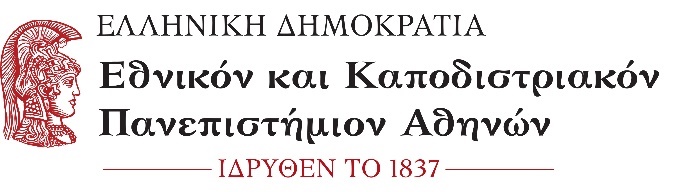 ΘΕΟΛΟΓΙΚΗ ΣΧΟΛΗ - ΤΜΗΜΑ ΘΕΟΛΟΓΙΑΣΠΡΟΓΡΑΜΜΑ ΜΕΤΑΠΤΥΧΙΑΚΩΝ ΣΠΟΥΔΩΝ«Η ΘΕΟΛΟΓΙΑ ΣΤΟΝ ΣΥΓΧΡΟΝΟ ΚΟΣΜΟ»Α Ι Τ Η Σ Η(Η συμπλήρωση των πεδίων γίνεται ηλεκτρονικά, όχι χειρόγραφα)______________ΠΡΟΣ: ΤΗ ΓΡΑΜΜΑΤΕΙΑ ΜΕΤΑΠΤΥΧΙΑΚΩΝ ΣΠΟΥΔΩΝ του Τμήματος Θεολογίας της Θεολογικής Σχολής του Εθνικού και Καποδιστριακού Πανεπιστημίου ΑθηνώνΠληροφορίες & υποστήριξη:+30 210 727 5872, 5717, +30 694 630 3954tcw@theol.uoa.gr  Αιτούμαι τη συμμετοχή μου στη διαδικασία επιλογής φοιτητών/τριών για εισαγωγή στο Π.Μ.Σ. «Η Θεολογία στον Σύγχρονο Κόσμο» κατά το ακαδημαϊκό έτος 2020-2021.ΔΙΚΑΙΟΛΟΓΗΤΙΚΑ______________Ημερομηνία: …………………………..O/HΑΙΤΩΝ / ΑΙΤΟΥΣΑ(υπογραφή)